ГЛАВА СИБИРЦЕВСКОГО ГОРОДСКОГО ПОСЕЛЕНИЯПОСТАНОВЛЕНИЕ19декабря 2013г.пгт. Сибирцево                            № 91Рассмотрев протест прокурора Черниговского района И.В. Чмых, в целях приведения в соответствие  с действующим законодательством, руководствуясь статьей 37 Устава муниципального образования Сибирцевское городское поселениеПОСТАНОВЛЯЮ:В Порядок, утвержденный постановлениемадминистрации Сибирцевского городского поселения от 06.09.2013г. №61внести  следующие изменения:Из пункта 5исключить предложение: «При размещении сведений за соответствующий отчётный период сведения за предыдущий отчётный период удаляются».Пункт 5 дополнить предложением следующего содержания: «Сведения о доходах, расходах, об имуществе и обязательствах имущественного характера, указанные в пункте 3 настоящего Порядка, за весь период замещения муниципальной должности, муниципальными служащими должностей, замещение которых влечет за собой размещение его сведенийо доходах, расходах, об имуществе и обязательствах имущественного характера, а также сведения о доходах, расходах, об имуществе и обязательствах имущественного характера его супруги (супруга) и несовершеннолетних детей находятся на официальном сайте администрации Сибирцевского городского поселения и ежегодно обновляются течение 14 рабочих дней со дня истечения срока, установленного для их подачи».В подпунктах 1,2 пункта 6 слова «в трехдневный срок» и «семидневный срок» заменить соответственно словами «в течение трёх рабочих дней» и «в течение семи рабочих дней».Слова по тексту «руководителей муниципальных казенных учреждений  и членов их семей» - исключить.Специалисту по программному обеспечениюадминистрации Сибирцевского городского поселения Варгину Д.А. опубликовать настоящее постановление на сайте администрации Сибирцевского городского поселения.Настоящее постановление  вступает в силу с момента опубликования.Контроль за исполнением настоящего постановления оставляю             за собой.Глава администрацииСибирцевского городского поселения                           А.Н. Шейко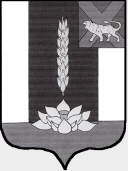 О внесении изменений в Порядок, утвержденный постановлениемадминистрации Сибирцевского городского поселения от 06.09.2013г. № 61 